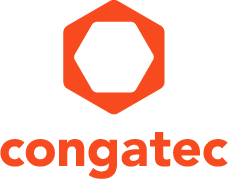 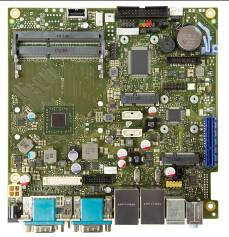 Text and photo available: http://www.congatec.com/pressProduct video available: www.congatec.com/conga-IGX-pressvideocongatec は Mini-ITX シリーズに
新しい AMD G-Series マザーボードを追加工業グレードのシステム設計のための、SoC 統合型 AMD Radeon グラフィックスと、設定可能な TDP を備えた低出力ながらグラフィックス機能に充実した Mini-ITX ボード* * *	組み込み向けコンピューターモジュール、SBC (シングルボードコンピューター)、EDM (組み込み設計・製造) サービスで業界をリードするテクノロジー企業である congatec AG は、工業グレードの Mini-ITX マザーボードシリーズに 2 つの効率性に優れた低出力の conga-IGXを追加することを発表しました。この新しいバージョンは Gen 2 AMD 組込み型 G-Series SoC プロセッサーを基盤とし、高性能な SoC 統合型 AMD Radeon グラフィックスを備えています。この新しい低出力マザーボードでは、TDP を 5 Wから最大 15 Wまで幅広く調整できます。パワフルな AMD Radeon グラフィックスには、最大 2 つの独立ディスプレイや最大 4K (3840 x 2160 画素) の解像度に対応するなどの長所があります。 特に効率的な機能は設定可能な TDP であり、特定のアプリケーションに合わせて冷却、電源、総合システムコストを最適化できます。congatec の他のMini-ITX マザーボードと同様に、柔軟なバッチサイズと長期間の耐用年数 (conga-IGX Mini-ITX ボードの場合は 7 年) 対応で産業用として設計されております。新しい Gen 2 AMD 組み込み G-Series SoC プロセッサーボードは、高い信頼性確保のためにコンポーネントの選択から PCB レイアウト、I/O、IoT、ドライバーなどを自社でサポート対応し実現してます。新しい Mini-ITX マザーボードは主に、対費用効果が高く、低出力のデバイスでパワフルなグラフィックスを必要とするアプリケーションで主に利用されます。congatec は、小売、デジタルサイネージ、ゲーム、医用画像、視覚システム、工業オートメーションなどの幅広いコンピューティングセクターでのアプリケーションに新しいボードが対応すると考えています。機能詳細新しい Gen 2 AMD 組み込み G-Series SoC プロセッサーボードには、強力な 2.2 GHz デュアルコアバージョン (10/15 W 最大、設定可能 TDP) と、多重処理に最適な 4つの 1.2 GHz クアッドコアプラットフォーム (5/7 W 最大、設定可能 TDP) が用意されています。 統合型の次世代 AMD Radeon R5E/R3E グラフィックスコアを備えたこの新しいボードは、DirectX11.1 や OpenGL 4.2 など、高性能な 4K グラフィックスにも対応します。 DisplayPort 1.2、DVI、LVDS のいずれかを通して、最大 2 つのディスプレイを独立して操作できます。 OpenCL™ 1.2 にも対応しており、GPU は CPU よりも速く、効率的に計算処理の多い並列作業を処理できます。ボードの拡張オプションには、PCIe Gen 2.0 x4、 Mini PCIe x1、 USB 3.0 x2、 USB 2.0 x6 があります。ネットワーク接続はGigabit Ethernetを2ポート、USB スティック経由で容易にWLAN接続可能でコストをかけずに簡単に利用できます。 マウスやキーボードのために 2 つのシリアルポートと PS/2 ポート、ステレオ入出力も備えており conga-IGX ボードはIoT向けの産業用グレードのボードであります。

新しいプロセッサー:congatec AGについて 
congatec AGはドイツのデッゲンドルフに本社を置くQseven、 COM Express、 XTX 、ETX、SBCやODMサービスなどの産業用コンピュータモジュールの専業メーカです。congatecの製品は、産業用オートメーション、医療、アミューズメント、輸送、通信、計測機器やPOSなどの様々な用途に対応できます。コアな知識や技術ノウハウは、ドライバやBSPのみならずユニークなBIOS機能も含まれています。デザイン・インの段階以降も、製品のライフサイクル・マネジメントを通してサポートを提供いたします。弊社の製品は、現代の品質基準に従ったサービプロバイダのスペシャリストによって製造されています。現在、congatecは台湾、日本、米国、オーストラリア、チェコ共和国と中国に販売拠点があります。詳しくは、 www.congatec.jp へアクセスしてください。Reader Enquiries:Press Contact:congatec Japan K.K.congatec Japan K.K.Eric HsuCrysta LeePhone: +81-3-64359250Phone: +886-2-27754645sales-jp@congatec.comwww.congatec.jp crysta.lee@congatec.comwww.congatec.jp新しい
プロセッサーコア数キャッシュ [MB]クロック [GHz]ターボモード [GHz]TDP [W]グラフィックスGX-222GC212.2 2.410/15/25AMD Radeon ™ R5EGX-412HC411.21.65 / 7AMD Radeon ™ R3E